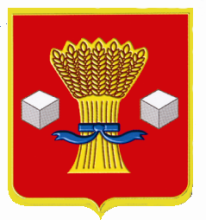 АдминистрацияСветлоярского муниципального района Волгоградской областиПОСТАНОВЛЕНИЕот 24.04.2017                          № 865О назначении и проведении общественных обсуждений в форме публичных слушаний по объекту «Проект ликвидации межпоселенческого пруда накопителя синтетических жирных кислот (СЖК) «Полигон отходов производства и потребления» по технологии утилизации многокомпонентных отходов сложного морфологического состава»В связи с обращением общества с ограниченной ответственностью «ЭкоТехСервис» о намерении проведения общественных обсуждений в форме публичных слушаний по объекту «Проект ликвидации межпоселенческого пруда накопителя синтетических жирных кислот (СЖК) «Полигон отходов производства и потребления» по технологии утилизации многокомпонентных отходов сложного морфологического состава», по результатам рассмотрения представленного проекта, в соответствии с Федеральным законом от 06.10.2003 №131-ФЗ «Об общих принципах организации местного самоуправления в Российской Федерации», руководствуясь решением Светлоярской районной думы Волгоградской области от 07.11.2008 N 45/283 «Об утверждении положения о порядке организации и проведения публичных слушаний в Светлоярском муниципальном районе», Уставом Светлоярского муниципального района,постановляю:Назначить на 30.05.2017 в 16.00 общественные обсуждения в форме публичных слушаний по объекту «Проект ликвидации межпоселенческого пруда накопителя синтетических жирных кислот (СЖК) «Полигон отходов производства и потребления» по технологии утилизации многокомпонентных отходов сложного морфологического состава» (далее – общественные обсуждения в форме публичных слушаний).Провести общественные обсуждения в форме публичных слушаний в здании администрации Светлоярского муниципального района Волгоградской области, р.п. Светлый Яр, ул. Спортивная, д.5.Отделу архитектуры, строительства и ЖКХ администрации Светлоярского муниципального района (Жуков В.И.) обеспечить организацию и проведение общественных обсуждений в форме публичных слушаний.Отменить постановление администрации Светлоярского муниципального района от 17.04.2017 № 815 «О назначении и проведении общественных обсуждений в форме публичных слушаний по объекту «Проект ликвидации межпоселенческого пруда накопителя синтетических жирных кислот (СЖК) «Полигон отходов производства и потребления» по технологии утилизации многокомпонентных отходов сложного морфологического состава».Предложения и рекомендации по выносимому на общественные обсуждения в форме публичных слушаний вопросу представляются в отдел архитектуры, строительства и ЖКХ администрации Светлоярского муниципального района Волгоградской области, по адресу: Волгоградская область, Светлоярский район, р.п. Светлый Яр,  ул. Спортивная, д. 5, каб. №57, в письменном виде в срок до 29 мая 2017 года.Отделу по муниципальной службе, общим и кадровым вопросам (Сороколетова Е.В.) направить данное постановление для опубликования в районной газете «Восход» и на официальном сайте администрации Светлоярского муниципального района www.svyar.ru. 8. Контроль над исполнением настоящего постановления возложить на заместителя главы Светлоярского муниципального района Ускова Ю.Н. Глава муниципального района                                                               Б.Б. КоротковИсп. Жуков В.И.